Урок по русскому языку 2 класс Ковальчук Зиля Накибовна, учитель начальных классов высшей квалификационной категории(3036001144@mail.ru)МБОУ «Камскополянская средняя общеобразовательная школа №1»Нижнекамского муниципального района Республики Татарстан(МБОУ «КПСОШ №1» Нижнекамского муниципального района РТ)Аннотация        На уроках русского языка я развиваю не только познавательные навыки учащихся, но и формирование творческих качеств личности. Моя задача прививать интерес к русскому языку, его разнообразию, а также  развивать речь учащихся.Тема: Твердые и мягкие согласные звуки и буквы для их обозначения (Цель: Формировать умение учащихся обозначать на письме и различать твердые и мягкие согласные звуки, выполнять звуко - буквенный анализ словЗадачи: Совершенствовать умение определять и различать твердые и мягкие согласные.Планируемые результаты: Учащиеся научатся: Определять и различать твердые и мягкие согласные.Личностные УУД: Проявление познавательной инициативы в оказании помощи соученикам; формирование самооценки на основе критерия успешности учебной деятельностиМетапредметные УУД- познавательные умение отличать твердые и мягкие согласные, выявлять их главные признаки-  регулятивныевырабатывание умения управлять своей познавательной деятельностью, выполнять учебные действия в соответствие с заданием- коммуникативныеумение организовывать учебное сотрудничество и совместную деятельность с учителем и сверстниками;Предметные УУД- выделение существенных признаков твердых т мягких согласных;- умение различать твердые и мягкие согласные в словах;Ход урока1. Организационный момент.- Похлопайте в ладоши те, у кого сегодня хорошее настроение.-Кто еще не проснулся – включаем в работу энергетические точки (биологически-активные точки лицевой части головы).(Блиц – опрос по пройденным темам) «Паутинка – разминка» 2. Минутка чистописания.Готовим пальчики к письму (пальчиковая гимнастика).- Учеными доказано, что таланты каждого человека находятся на кончиках пальцев. - Натянули «волшебные перчатки», прописываем первую строчку: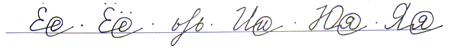 3. Актуализация знаний.- Найдите лишнюю букву. (ь знак звука не обозначает) Обратите внимание на буквы Е Ё Ю Я. Что вы можете о них сказать? - Ребята, посмотрите, нам Буратино написал несколько слов, что это за слова?   ясном, светят, небе, звёзды, яркие, на - Что можно с ними сделать? Составьте предложение, используя эти слова.На ясном небе светят яркие звезды.  (Какое задание можно выполнить с этим предложением?) -Какое стихотворение вам напомнило наше предложение? Кто автор?Вернемся к нашему предложению. Буратино просит вас обозначить твердые и мягкие согласные1 в.- возьмите в кружок твердые согласные синим карандашом2в.- возьмите в кружок мягкие согласные зеленым карандашом( Взаимопроверка)    2 ученика у доски 4. Выявление темы, целеполагание  - Так какая же тема нашего урока? (Мягкие и твердые согласные)А как они становятся мягкими или твердыми, от чего это зависит? От гласных. На твердость  согласных, какие гласные указывают?а,о,у,ы,э, - А на мягкость согласных, какие гласные указывают?е, ё, и, ю, я  - А с какой целью нам нужно изучать эту тему?(Звучит голос птицы).  - Ой, что это за птица? (Синица), правильно ли написал на доске Буратино транскрипцию? (с и н и ц а) 6б.,6 зв, 3 слогаСпишите замечательные строчки С.Есенина Упр.199Тихо тенькает синицаМеж развесистых ветвей.1 в.- возьмите в кружок гласные, указывающие на тв. согласные2в.- возьмите в кружок гласные, указывающие на мяг. согласныеФиз. Минутка – Под музыку, работа в парах (Дети находят слова по картинкам)Назовите слово по картинке с мягким согласным Назовите слово по картинке с твердым согласным 5..Первичное закрепление. Постановка проблемы.  Работа в группах  - Ребята нам Буратино перепутал все слова, а они были распределены по группам, кто догадался на какие 3 группы их можно разделить?- Распределить слова на группы (карточки слов – на доске):Лук, ров, ряд, огонь, ель, день, рад, рёв, люк, мэр, мир, мел, конь, мыло- Запишите в тетрадях первый и второй столбик слов: 6. Решение проблемы. Вывод.- Посмотрите внимательно на слова 1-го и 2-го столбика.  Чем отличаются слова 1 столбика от 2-гоА почему согласные звучат твердо? (помогают гласные)а,о,у,ы,э обозначают твердость  согласных 1рядА почему согласные звучат мягко? (помогают гласные)Вывод: не только ь знак, но и гласные е, ё, и, ю, я обозначают мягкость согласных 2 ряд- Сверяем наши выводы с правилом в учебнике на стр. 121. Упр. 196 вы так же дома сделаете по вариантам 1в. подчеркнет тв. согл, 2 в. мягкие согл.Жил   цирк    шип                                                час   йод   щавель - Как вы думаете, всегда ли твердость или мягкость согласного зависит от стоящей за ней буквы? (Нет)Запишите, какие это согласные. (ж , ц , ш)7.Рефлексия учебной деятельности (итог урока)